Справкадана преподавателю ___________________, о том что она подготовила победителей и участников олимпиад по _______________________________Заместитель директора по УМР  ________________________ Г.Х.КаримоваСправкадана преподавателю ___________________., о том что количественная успеваемость по преподаваемым дисциплинам составляет 100%, качественная 63% при этом наблюдается положительная динамика качественной успеваемости.Заместитель директора по УМР  ________________________ Г.Х.КаримоваСправкадана преподавателю ____________________., о том что она транслирует в  педагогических коллективах опыт практических результатов своей профессиональной деятельности, а именноЗаместитель директора по УМР  ________________________ Г.Х.КаримоваСправкадана преподавателю _____________, о том что она активно участвует в работе цикловых методических комиссийЗаместитель директора по УМР  ________________________ Г.Х.КаримоваСправкадана преподавателю ______________, о том, что она является классным руководителем группы____; организует различные виды внеурочной занятости обучающихся. Студенты группы заняты следующей деятельностью:колледжные кружки и спортивные секции – (количество и ФИО студентов)спортивные секции города – (количество и ФИО студентов)волонтерское движение - (количество и ФИО студентов) дополнительное сварочное образование - (количество и ФИО студентов)Основание: социальный паспорт группы.Заместитель директора по ВР  ________________( И.А.Самова)Справка      дана преподавателю __________ о том, что он(а) транслировал(а) открытые уроки с применением современных образовательных технологий в присутствии преподавателей _____________________________________ _____________ ФИО преподавателя(Фамилия и инициалы ИО)                                       (подпись)___________________________ _____________ ФИО преподавателя(Фамилия и инициалы ИО)                                       (подпись)Заместитель директора по УМР                                                                 Г.Х. КаримоваДиректор                                                                                                        О.А. ГайсинБАШ?ОРТОСТАН РЕСПУБЛИКА№ЫМ»;АРИФ  МИНИСТРЛЫ;Ыд21л2т автономиялы 30н2ри белем бире1м24ариф учреждение3ыТУЙМАЗЫИНДУСТРИАЛЬ КОЛЛЕДЖЫ(ДА №ББ МУ ТИК)Й2шт2р т0б2ге, 4, Туймазы 7алаhы,Баш7ортостан Республикаhы, 452755 Тел./факс: (34782)  5-80-52, 5-80-55E-mail: tit-rb@mail.ruhttp://tit-rb.ru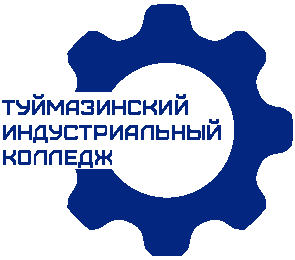 МИНИСТЕРСТВО ОБРАЗОВАНИЯРЕСПУБЛИКИ БАШКОРТОСТАНгосударственное автономноепрофессиональное образовательное учреждение ТУЙМАЗИНСКИЙИНДУСТРИАЛЬНЫЙ КОЛЛЕДЖ(ГАПОУ ТИК)Молодежный мкр., 4, г. Туймазы,Республика Башкортостан, 452755Тел./факс: (34782)  5-80-52, 5-80-55E-mail: tit-rb@mail.ruhttp://tit-rb.ruОКПО 00220003, ОГРН 1020202213855, ИНН/КПП 0269006111/026901001ОКПО 00220003, ОГРН 1020202213855, ИНН/КПП 0269006111/026901001ОКПО 00220003, ОГРН 1020202213855, ИНН/КПП 0269006111/026901001№ п/пУчебный годНаименование мероприятияФИ участника олимпиадыГруппаТип дипломаБАШ?ОРТОСТАН РЕСПУБЛИКА№ЫМ»;АРИФ  МИНИСТРЛЫ;Ыд21л2т автономиялы 30н2ри белем бире1м24ариф учреждение3ыТУЙМАЗЫИНДУСТРИАЛЬ КОЛЛЕДЖЫ(ДА №ББ МУ ТИК)Й2шт2р т0б2ге, 4, Туймазы 7алаhы,Баш7ортостан Республикаhы, 452755 Тел./факс: (34782)  5-80-52, 5-80-55E-mail: tit-rb@mail.ruhttp://tit-rb.ruМИНИСТЕРСТВО ОБРАЗОВАНИЯРЕСПУБЛИКИ БАШКОРТОСТАНгосударственное автономноепрофессиональное образовательное учреждение ТУЙМАЗИНСКИЙИНДУСТРИАЛЬНЫЙ КОЛЛЕДЖ(ГАПОУ ТИК)Молодежный мкр., 4, г. Туймазы,Республика Башкортостан, 452755Тел./факс: (34782)  5-80-52, 5-80-55E-mail: tit-rb@mail.ruhttp://tit-rb.ruОКПО 00220003, ОГРН 1020202213855, ИНН/КПП 0269006111/026901001ОКПО 00220003, ОГРН 1020202213855, ИНН/КПП 0269006111/026901001ОКПО 00220003, ОГРН 1020202213855, ИНН/КПП 0269006111/0269010012018II Всероссийская педагогическая онлайн-конференция «Цифры: инвестиции в педагога»2019III Всероссийская педагогическая онлайн-конференция «Цифры: инвестиции в педагога»2020Всероссийская онлайн конференция по переходу педагогов на дистанционное обучение2021 VI Всероссийская конференция Инженеры будущего: 3D технологии в образовании. Наставничество для профессионалов будущего. Лучшие практики и инновационные решения.2022Всероссийская конференция «Повышение финансовой грамотности в свете реализации концепции дополнительного образования детей до 2030г»2022II Всероссийский форум классных руководителей2023Мастер класс: создание сайта педагогаБАШ?ОРТОСТАН РЕСПУБЛИКА№ЫМ»;АРИФ  МИНИСТРЛЫ;Ыд21л2т автономиялы 30н2ри белем бире1м24ариф учреждение3ыТУЙМАЗЫИНДУСТРИАЛЬ КОЛЛЕДЖЫ(ДА №ББ МУ ТИК)Й2шт2р т0б2ге, 4, Туймазы 7алаhы,Баш7ортостан Республикаhы, 452755 Тел./факс: (34782)  5-80-52, 5-80-55E-mail: tit-rb@mail.ruhttp://tit-rb.ruМИНИСТЕРСТВО ОБРАЗОВАНИЯРЕСПУБЛИКИ БАШКОРТОСТАНгосударственное автономноепрофессиональное образовательное учреждение ТУЙМАЗИНСКИЙИНДУСТРИАЛЬНЫЙ КОЛЛЕДЖ(ГАПОУ ТИК)Молодежный мкр., 4, г. Туймазы,Республика Башкортостан, 452755Тел./факс: (34782)  5-80-52, 5-80-55E-mail: tit-rb@mail.ruhttp://tit-rb.ruОКПО 00220003, ОГРН 1020202213855, ИНН/КПП 0269006111/026901001ОКПО 00220003, ОГРН 1020202213855, ИНН/КПП 0269006111/026901001ОКПО 00220003, ОГРН 1020202213855, ИНН/КПП 0269006111/026901001БАШКОРТОСТАН РЕСПУБЛИКА№ЫМ»;АРИФ  МИНИСТРЛЫ;Ыд21л2т автономиялы 30н2ри белем бире1м24ариф учреждение3ыТУЙМАЗЫИНДУСТРИАЛЬ КОЛЛЕДЖЫ(ДА №ББ МУ ТИК)Й2шт2р т0б2ге, 4, Туймазы 7алаhы,Баш7ортостан Республикаhы, 452755 Тел./факс: (34782)  5-80-52, 5-80-55E-mail: tit-rb@mail.ruhttp://tit-rb.ruМИНИСТЕРСТВО ОБРАЗОВАНИЯРЕСПУБЛИКИ БАШКОРТОСТАНгосударственное автономноепрофессиональное образовательное учреждение ТУЙМАЗИНСКИЙИНДУСТРИАЛЬНЫЙ КОЛЛЕДЖ(ГАПОУ ТИК)Молодежный мкр., 4, г. Туймазы,Республика Башкортостан, 452755Тел./факс: (34782)  5-80-52, 5-80-55E-mail: tit-rb@mail.ruhttp://tit-rb.ruОКПО 00220003, ОГРН 1020202213855, ИНН/КПП 0269006111/026901001ОКПО 00220003, ОГРН 1020202213855, ИНН/КПП 0269006111/026901001ОКПО 00220003, ОГРН 1020202213855, ИНН/КПП 0269006111/026901001БАШКОРТОСТАН РЕСПУБЛИКА№ЫМ»;АРИФ  МИНИСТРЛЫ;Ыд21л2т автономиялы 30н2ри белем бире1м24ариф учреждение3ыТУЙМАЗЫИНДУСТРИАЛЬ КОЛЛЕДЖЫ(ДА №ББ МУ ТИК)Й2шт2р т0б2ге, 4, Туймазы 7алаhы,Баш7ортостан Республикаhы, 452755 Тел./факс: (34782)  5-80-52, 5-80-55E-mail: tit-rb@mail.ruhttp://tit-rb.ruМИНИСТЕРСТВО ОБРАЗОВАНИЯРЕСПУБЛИКИ БАШКОРТОСТАНгосударственное автономноепрофессиональное образовательное учреждение ТУЙМАЗИНСКИЙИНДУСТРИАЛЬНЫЙ КОЛЛЕДЖ(ГАПОУ ТИК)Молодежный мкр., 4, г. Туймазы,Республика Башкортостан, 452755Тел./факс: (34782)  5-80-52, 5-80-55E-mail: tit-rb@mail.ruhttp://tit-rb.ruОКПО 00220003, ОГРН 1020202213855, ИНН/КПП 0269006111/026901001ОКПО 00220003, ОГРН 1020202213855, ИНН/КПП 0269006111/026901001ОКПО 00220003, ОГРН 1020202213855, ИНН/КПП 0269006111/026901001№Дата проведенияТема открытого урока/мероприятияФИО преподавателя